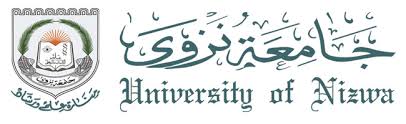 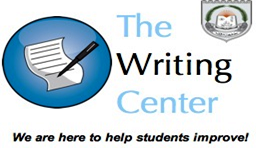 Using Transitional to Improve WritingTransitional words and phrases help in creating valuable links between ideas in your writing and assist the reader to understand the sequence and logic of your essay. Always try to further enrich your writing using multiple transitional to avoid repetitive language and vocabulary.How and when to use transitional words and phrases:Transitions are used to connect one idea to next idea, sequence, or exampleTransitions are used to assist the reader’s comprehension and organization of detailsTransitions indicate a connection between the main idea of the paragraph and supporting ideasTypes of TransitionsExamples of Transitional TagsAdditionagain, also, and then, besides, equally important, finally, first, further, furthermore, in addition, in the first place, last, moreover, next, second, still, too, indeed, alternatively, let alone, as a matter of fact, in all honestyComparisonalso, in the same way, likewise, similarly, on the other hand, consequently, by the same token, equallyConcessiongranted, naturally, of course, but even so, nevertheless, however, nonetheless, in spite of, despite, although, notwithstanding, regardless, admittedly, by the same token, in similar fashion, in like mannerContrastalthough, and yet, at the same time, but at the same time, despite that, even so, even though, for all that, however, in contrast, in spite of, instead, nevertheless, notwithstanding, on the contrary, on the other hand, otherwise, regardless, still, though, yetEmphasiscertainly, indeed, in fact, of course, even more, above all, more importantly, with a doubt, surely, by all means, undoubtedlyExample or Illustrationafter all, as an illustration, even, for example, for instance, in conclusion, indeed, in fact, in other words, in short, it is true, of course, namely, specifically, that is, to illustrate, thus, truly, to demonstrateSummaryall in all, all together, as has been said, finally, in brief, in conclusion, in other words, in particular, in short, in simple terms, in summary, on the whole, that is, therefore, to put it differently, to summarize, to conclude, as a final point, in the end, at last, lastly, given these points, to put it briefly, hence, on the whole, to be brief, in a word, to sum upTime Sequenceafter a while, afterward, again, also, and then, as long as, at last, at length, at that time, before, besides, earlier, eventually, finally, formerly, further, furthermore, in addition, in the first place, in the past, last, lately, meanwhile, moreover, next, now, presently, second, shortly, simultaneously, since, so far, soon, still, subsequently, then, thereafter, too, until,  until now, when, subsequently, following